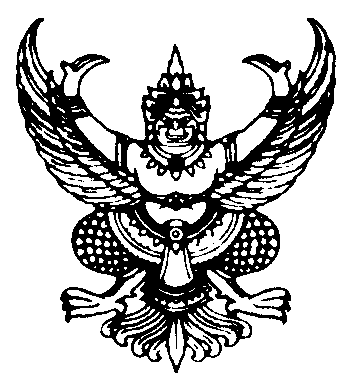 ที่ มท 0816.3/ว	กรมส่งเสริมการปกครองท้องถิ่น	ถนนนครราชสีมา กทม. 10300						         ตุลาคม 2564เรื่อง  โครงการเพิ่มทักษะด้านอาชีพแก่นักเรียนครอบครัวยากจนที่ไม่ได้เรียนต่อหลังจบการศึกษาภาคบังคับ ปีงบประมาณ พ.ศ. 2565เรียน	ผู้ว่าราชการจังหวัด ทุกจังหวัดอ้างถึง   1. หนังสือกระทรวงมหาดไทย ที่ มท 0816.3/ว 4128 ลงวันที่ 9 ตุลาคม 2562
  2. หนังสือกรมส่งเสริมการปกครองท้องถิ่น ด่วนที่สุด ที่ มท 0816.3/ว 226 ลงวันที่ 23 มกราคม 2563
  3. หนังสือกรมส่งเสริมการปกครองท้องถิ่น ด่วนที่สุด ที่ มท 0816.3/ว 998 ลงวันที่ 27 มีนาคม 2563สิ่งที่ส่งมาด้วย  1.	ปฏิทินการดำเนินงาน							  จำนวน 1 ชุด	2. แนวทางการขอรับการสนับสนุนงบประมาณในการนำนักเรียนไปศึกษาดูงาน			จากองค์กรปกครองส่วนท้องถิ่น						  จำนวน 1 ชุด		ตามที่สำนักงานผู้ตรวจการแผ่นดิน ได้ดำเนินโครงการเพิ่มทักษะด้านอาชีพแก่นักเรียนครอบครัวยากจนที่ไม่ได้เรียนต่อหลังจบการศึกษาภาคบังคับ ตั้งแต่ปีงบประมาณ พ.ศ. 2563 และได้ลงนามบันทึกข้อตกลง
ความร่วมมือตามโครงการเพิ่มทักษะด้านอาชีพแก่นักเรียนครอบครัวยากจนที่ไม่ได้เรียนต่อหลังจบการศึกษาภาคบังคับ เมื่อวันที่ 13 กันยายน 2562 กับหน่วยงานที่เกี่ยวข้องประกอบด้วย สำนักงานผู้ตรวจการแผ่นดิน กระทรวงมหาดไทย กระทรวงศึกษาธิการ กระทรวงการพัฒนาสังคมและความมั่นคงของมนุษย์ สำนักงานคณะกรรมการการศึกษาขั้นพื้นฐาน กรมส่งเสริมการปกครองท้องถิ่น กรมพัฒนาฝีมือแรงงาน กรมการจัดหางาน เพื่อบูรณาการความร่วมมือในการเพิ่มทักษะด้านอาชีพแก่นักเรียนครอบครัวยากจนที่ไม่ได้เรียนต่อหลังจบการศึกษาภาคบังคับทั่วประเทศ และได้ขอความร่วมมือจังหวัดดำเนินการตามขั้นตอน และปฏิทินการดำเนินงาน พร้อมทั้งขอความร่วมมือองค์กรปกครองส่วนท้องถิ่น
ในการสนับสนุนงบประมาณเพื่อดำเนินโครงการดังกล่าว ความละเอียดแจ้งแล้ว นั้น		เพื่อให้การดำเนินโครงการเพิ่มทักษะด้านอาชีพแก่นักเรียนครอบครัวยากจนที่ไม่ได้เรียนต่อหลังจบการศึกษาภาคบังคับ ปีงบประมาณ พ.ศ. 2565 เป็นไปด้วยความเรียบร้อยและบรรลุวัตถุประสงค์ ขอความร่วมมือ  จังหวัดดำเนินการ ดังนี้	1. ให้สำนักงานส่งเสริมการปกครองท้องถิ่นจังหวัด กำชับองค์กรปกครองส่วนท้องถิ่นให้ความสำคัญในการดำเนินโครงการเพิ่มทักษะด้านอาชีพแก่นักเรียนครอบครัวยากจนที่ไม่ได้เรียนต่อหลังจบการศึกษาภาคบังคับ ปีงบประมาณ พ.ศ. 2565 โดยมอบหมายให้ผู้อำนวยการสถานศึกษาและครูแนะแนวเข้าร่วมการประชุมฯ         ในขั้นตอนการประชุมชี้แจงผู้อำนวยการโรงเรียนและครูแนะแนว และขั้นตอนการสำรวจและจำแนกนักเรียนกลุ่มเป้าหมาย และการสนับสนุน กำกับ ติดตาม ในขั้นตอนการนำนักเรียนกลุ่มเป้าหมายไปศึกษาดูงาน       การรับสมัครและเข้าฝึกอบรม 											    / 2. แจ้งปฏิทิน ...- 2 -		2. แจ้งปฏิทินการดำเนินโครงการเพิ่มทักษะด้านอาชีพแก่นักเรียนครอบครัวยากจนที่ไม่ได้เรียนต่อหลังจบการศึกษาภาคบังคับ ปีงบประมาณ พ.ศ. 2565 และแนวทางการขอรับการสนับสนุนงบประมาณในการนำนักเรียนไปศึกษาดูงานจาก องค์กรปกครองส่วนท้องถิ่นตามโครงการเพิ่มทักษะด้านอาชีพแก่นักเรียนครอบครัวยากจน ที่ไม่ได้เรียนต่อหลังจบการศึกษาภาคบังคับให้องค์กรปกครองส่วนท้องถิ่นทุกแห่งทราบ เพื่อแจ้งสถานศึกษาในสังกัดที่มีนักเรียนครอบครัวยากจนที่ไม่ได้เรียนต่อหลังจบการศึกษาภาคบังคับประสงค์เข้ารับการฝึกอบรมและขอรับ  การสนับสนุนงบประมาณให้ดำเนินการตามแนวทางดังกล่าวด้วย	จึงเรียนมาเพื่อโปรดพิจารณา	ขอแสดงความนับถือ   (นายประยูร  รัตนเสนีย์)                                                       อธิบดีกรมส่งเสริมการปกครองท้องถิ่นกองส่งเสริมและพัฒนาการจัดการศึกษาท้องถิ่นกลุ่มงานส่งเสริมการจัดการศึกษาท้องถิ่นโทร. ๐-๒๒๔๑-๙๐๐๐ ต่อ ๕๓๑๒  โทรสาร. ๐-๒๒๔๑-๙๐21-3 ต่อ ๒๑๘ ไปรษณีย์อิเล็กทรอนิกส์ saraban@dla.go.th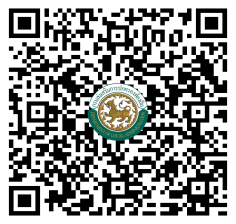 https://bit.ly/3BYO9t1สิ่งที่ส่งมาด้วย 1 - 2